                                                                                                                                         Утверждаю 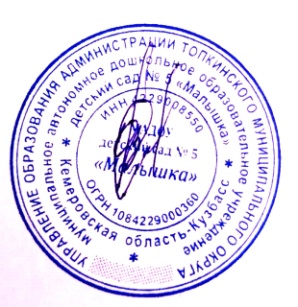 заведующий МАДОУ д/с  №  5«Малышка» О.В. ШамиловаТЕХНОЛОГИЧЕСКАЯ КАРТА № 279Наименование блюда : Каша молочная пшеничная жидкаяНаименование сборника рецептур: Сборник технологических нормативов, рецептур блюд и кулинарных изделий для дошкольных организаций и детских оздоровительных учреждений, под общей редакцией профессора А.Я.Перевалова, «Уральский региональный центр питания»,  6-ое издание, переработанное и дополненное, 2012 г.Выход : 1000Технология приготовления: крупу засыпают в кипящую воду и варят 20–30 мин, после чего лишнюю воду сливают, добавляют кипящее молоко, йодированную соль, сахар и варят кашу до загустения, затем упаривают на водяной бане при закрытой крышке. При отпуске заправляют растопленным сливочным маслом. Необходимость вливать кипящее молоко вызвана тем, что нельзя прорывать процесс варки, иначе время его значительно возрастет.Температура подачи: 65 0 ССрок реализации : не более одного часа с момента приготовления.Требования к качеству : консистенция текучая, однородная, зерен - мягкая. Цвет соответствует виду крупы. Не допускаются посторонние привкусы и запахи.                                                                                                                                         Утверждаю заведующий МАДОУ д/с  №  5«Малышка» О.В. ШамиловаТЕХНОЛОГИЧЕСКАЯ КАРТА № 508Наименование блюда :  Какао с молокомНаименование сборника рецептур: Сборник технологических нормативов, рецептур блюд и кулинарных изделий для дошкольных организаций и детских оздоровительных учреждений, под общей редакцией профессора А.Я.Перевалова, «Уральский региональный центр питания»,  6-ое издание, переработанное и дополненное, 2012 г.Выход : 200Технология приготовления: какао-порошок  смешивают с сахаром, добавляют небольшое количество кипятка и растирают в однородную массу, затем при непрерывном помешивании вливают горячее молоко, остальной кипяток и доводят до кипения.Температура подачи : 650ССрок реализации : не более часа с момента приготовления.Требования к качеству : цвет напитка – светло-коричневый с красноватым оттенком, вкус и запах свойственный какао, сладкий.                                                                                                                                         Утверждаю заведующий МАДОУ д/с  №  5«Малышка» О.В. ШамиловаТЕХНОЛОГИЧЕСКАЯ КАРТА № 126Наименование блюда : Плоды свежиеНаименование сборника рецептур: Сборник технологических нормативов, рецептур блюд и кулинарных изделий для дошкольных организаций и детских оздоровительных учреждений, под общей редакцией профессора А.Я.Перевалова, «Уральский региональный центр питания»,  6-ое издание, переработанное и дополненное, 2012 г.Выход : 100Технология приготовления : подготовленные плоды или ягоды подают на десертной тарелке или вазочке.Требования к качеству :целые плоды или ягоды уложены на десертную тарелку или вазочку. Консистенция соответствует виду плодов или ягод. Цвет, вкус, запах соответствуют виду плодов или ягод.                                                                                                                                         Утверждаю заведующий МАДОУ д/с  №  5«Малышка» О.В. ШамиловаТЕХНОЛОГИЧЕСКАЯ КАРТА № 120Наименование блюда :Овощи натуральныеНаименование сборника рецептур: Сборник технологических нормативов, рецептур блюд и кулинарных изделий для дошкольных организаций и детских оздоровительных учреждений, под общей редакцией профессора А.Я.Перевалова, «Уральский региональный центр питания»,  6-ое издание, переработанное и дополненное, 2012 г.ПомидорыОгурцыВыход : 100Технология приготовления: огурцы и помидоры перебирают, промывают небольшими партиями в подсоленной (йодированной солью) или подкисленной воде. У огурцов отрезают стебель с частью мякоти, затем нарезают кружочками или дольками непосредственно перед отпуском. У помидоров вырезают месте прикрепления плодоножки, нарезают дольками.Срок реализации : не более одного часа с момента приготовления.Требования к качеству : огурцы и помидоры нарезаны кружочками или дольками. Консистенция огурцов – упругая, хрустящая, помидоров – мягкая. Цвет огурцов – зеленый, помидоров – красный. Вкус и запах, свойственные огурцам и помидорам.                                                                                                                                         Утверждаю заведующий МАДОУ д/с  №  5«Малышка» О.В. ШамиловаТЕХНОЛОГИЧЕСКАЯ КАРТА № 160Наименование блюда :  Суп картофельный с клецкамиНаименование сборника рецептур: Сборник технологических нормативов, рецептур блюд и кулинарных изделий для дошкольных организаций и детских оздоровительных учреждений, под общей редакцией профессора А.Я.Перевалова, «Уральский региональный центр питания»,  6-ое издание, переработанное и дополненное, 2012 г.*расчет химического состава проводился без учета клецок.Выход : 1000/100Технология приготовления: в кипящий бульон кладут картофель, нарезанный брусочками и варят 5 мин., затем кладут нарезанные морковь, лук, припущенные с добавлением масла и варят еще 10 мин. Клецки варят отдельно в подсоленной воде небольшими партиями. При отпуске в тарелку с супом кладут кладут клецки.Клецки: в воду или бульон кладут йодированную соль, масло, доводят до кипения, помешивая, высыпают просеянную муку и проваривают тесто, продолжая помешивать, 10 мин., затем охлаждают, добавляют в три приема яйца, хорошо перемешивают. Тесто закатывают в виде жгута и нарезают кружочками массой 10г, закладывают в кипящую подсоленную воду (5л на 1кг), варят 7 мин, откидывают и сразу же раскладывают в тарелки, не хранят.Температура подачи: 75 0 С.Срок реализации : не более трех часов с момента приготовления.Требования к качеству : бульон должен быть прозрачным. Овощи сохраняют форму нарезки, мягкие, клецки проварены. Вкус и аромат свойственный продуктам рецептуры.                                                                                                                                         Утверждаю заведующий МАДОУ д/с  №  5«Малышка» О.В. ШамиловаТЕХНОЛОГИЧЕСКАЯ КАРТА № 425Наименование блюда :Рис припущенныйНаименование сборника рецептур: Сборник технологических нормативов, рецептур блюд и кулинарных изделий для дошкольных организаций и детских оздоровительных учреждений, под общей редакцией профессора А.Я.Перевалова, «Уральский региональный центр питания»,  6-ое издание, переработанное и дополненное, 2012 г.Выход : 1000Технология приготовления: рис перебирают, промывают. Подготовленную рисовую крупу всыпают в кипящую подсоленную воду или бульон (необходимо уменьшить количество жидкости на 15% от массы крупы, т.к. такое количество жидкости остается в крупе после промывания). Варят периодически помешивая, при слабом кипении, до загустения. Затем вводят растопленное сливочное масло и уваривают до готовности на водяной бане или в жарочном шкафу при температуре 160 0С при закрытой крышке 5–7 мин. Затем взрыхляют поварской иглой.Температура подачи : 65 0 ССрок реализации : не более одного часа с момента приготовления.Требования к качеству :крупинки риса хорошо набухшие, не деформированные, мягкие, не слипающиеся, белого цвета. Не допускается вкус подгорелой каши.                                                                                                                                         Утверждаю заведующий МАДОУ д/с  №  5«Малышка» О.В. ШамиловаТЕХНОЛОГИЧЕСКАЯ КАРТА № 414Наименование блюда :Птица отварнаяНаименование сборника рецептур: Сборник технологических нормативов, рецептур блюд и кулинарных изделий для дошкольных организаций и детских оздоровительных учреждений, под общей редакцией профессора А.Я.Перевалова, «Уральский региональный центр питания»,  6-ое издание, переработанное и дополненное, 2012 г.Выход : 70Технология приготовления: подготовленные тушки кур или цыплят закладывают в кипящую воду (2,5 л на 1 кг продукта) и быстро нагревают до кипения. С закипевшего бульона снимают пену и жир, добавляют нарезанную морковь, соль и варят птицу при слабом кипении до готовности (проверка готовности: поварская игла должна свободно проходить в толстую часть ножки, на изломе ножки – мякоть серого цвета). Сваренные тушки вынимают из бульона, дают им остыть и нарубают на порции (2 кусочка на 35 г). Нарубленные порции птицы заливают горячим бульоном, доводят до кипения.
Гарниры: рассыпчатый рис, овощи отварный, овощные пюре.
Соусы: молочный, молочный с морковью, сметанный.
При отпуске отварную птицу гарнируют и поливают маслом или соусом. Температура подачи : 65 0 ССрок реализации :не более трех часов с момента приготовления.Требования к качеству :внешний вид – два кусочка на порцию (от филейной части от ножки) уложены на блюдо, политы соусом, сбоку рассыпчатый рис (или другой гарнир) горкой. Цвет филейной части – серовато-белый, ножки – коричневый, соусов – молочного и сметанного – белый, с морковью – розовый. Вкус и запах – свойственный вареной курице с привкусом и запахом соуса.                                                                                                                                         Утверждаю заведующий МАДОУ д/с  №  5«Малышка» О.В. ШамиловаТЕХНОЛОГИЧЕСКАЯ КАРТА № 522Наименование блюда : Компот из смеси сухофруктовНаименование сборника рецептур: Сборник технологических нормативов, рецептур блюд и кулинарных изделий для дошкольных организаций и детских оздоровительных учреждений, под общей редакцией профессора А.Я.Перевалова, «Уральский региональный центр питания»,  6-ое издание, переработанное и дополненное, 2012 г.*Масса сухофруктов отварных.Выход : 200Технология приготовления: сушеные фрукты перебирают, сортируют по видам, несколько раз промывают в теплой воде, затем закладывают в кипящую воду с сахаром в следующей последовательности : груши варят 1,5-2часа, яблоки 20-30минут, урюк 18-20минут, изюм 5-10минут. Охлаждают . При отпуске в стакан кладут фрукты и заливают отваром.Температура подачи : 14 0ССрок реализации : не более одного часа  с момента приготовления.Требования к качеству : не допускаются посторонние примеси и порченые плоды. Ягоды и плоды сварены до полной готовности и пропитаны отваром. Отвар – прозрачный. Вкус сладкий. Вкус и запах соответствуют  использованным в компоте сухофруктам. Цвет – коричневый или темно-коричневый.                                                                                                                                         Утверждаю заведующий МАДОУ д/с  №  5«Малышка» О.В. ШамиловаТЕХНОЛОГИЧЕСКАЯ КАРТА № 122Наименование блюда :  Хлеб пшеничныйНаименование сборника рецептур: Сборник технологических нормативов, рецептур блюд и кулинарных изделий для дошкольных организаций и детских оздоровительных учреждений, под общей редакцией профессора А.Я.Перевалова, «Уральский региональный центр питания»,  6-ое издание, переработанное и дополненное, 2012 г.Выход : 100Технология приготовления: нарезают хлеб непосредственно перед подачей на стол.Требования к качеству : форма нарезки сохранена. Цвет, вкус, запах пшеничного хлеба.                                                                                                                                         Утверждаю заведующий МАДОУ д/с  №  5«Малышка» О.В. ШамиловаТЕХНОЛОГИЧЕСКАЯ КАРТА № 123Наименование блюда :  Хлеб ржанойНаименование сборника рецептур: Сборник технологических нормативов, рецептур блюд и кулинарных изделий для дошкольных организаций и детских оздоровительных учреждений, под общей редакцией профессора А.Я.Перевалова, «Уральский региональный центр питания»,  6-ое издание, переработанное и дополненное, 2012 г.Выход : 100Технология приготовления: нарезают хлеб непосредственно перед подачей на стол.Требования к качеству : форма нарезки сохранена. Цвет, вкус, запах ржаного хлеба.                                                                                                                                         Утверждаю заведующий МАДОУ д/с  №  5«Малышка» О.В. ШамиловаТЕХНОЛОГИЧЕСКАЯ КАРТА № 427Наименование блюда : Пюре из горохаНаименование сборника рецептур: Сборник технологических нормативов, рецептур блюд и кулинарных изделий для дошкольных организаций и детских оздоровительных учреждений, под общей редакцией профессора А.Я.Перевалова, «Уральский региональный центр питания»,  6-ое издание, переработанное и дополненное, 2012 г.Выход : 1000Технология приготовления: бобовые промывают, замачивают в холодной воде (в прохладном месте) в  соотношении 1:2. Перед варкой заливают холодной водой (2,5л на 1кг бобовых) и варят в закрытой посуде при слабом, но непрерывном кипении 60-90мин. Во время варки нельзя добавлять холодную воду. После того как горох станет целиком мягким, варку прекращают, отвар сливают, горох протирают, добавляют йодированную соль (8-10г на 1кг). Готовое пюре используют для дальнейшего приготовления блюд.Температура подачи : 65 0 ССрок реализации : не более одного часа с момента приготовления.Требования к качеству : цвет желтый, масса однородная, в меру соленая, без посторонних привкусов.                                                                                                                                         Утверждаю заведующий МАДОУ д/с  №  5«Малышка» О.В. ШамиловаТЕХНОЛОГИЧЕСКАЯ КАРТА № 557Наименование блюда : Пирожки, печеные из сдобного теста с фаршемНаименование сборника рецептур: Сборник технологических нормативов, рецептур блюд и кулинарных изделий для дошкольных организаций и детских оздоровительных учреждений, под общей редакцией профессора А.Я.Перевалова, «Уральский региональный центр питания»,  6-ое издание, переработанное и дополненное, 2012 г.*расчет химического состава велся без учета фаршаВыход : 60Технология приготовления : дрожжевое тесто, приготовленное опарным способом, выкладывают на посыпанный мукой стол, отрезают от него кусок массой 1-1,5кг, закатывают его в жгут и делят на кусочки массой 43г. Затем формуют в шарики, дают им расстояться 5-6 минут и раскатывают на круглые лепешки толщиной 0,5-1см. на середину каждой лепешки кладут фарш мясной, рыбный, овощной, фруктовый по 25г на пирожок и защипывают края, придавая пирожку форму «лодочки». Сформированные пирожки укладывают швом вниз на кондитерский лист, предварительно смазанный растительным маслом, для расстойки. За 5-10 минут перед выпечкой изделия смазывают яйцом. Пирожки выпекают при температуре 200-2400С 8-10 минут.Температура подачи : 65 0ССрок реализации : не более трех часов  с момента приготовления.Требования к качеству : пирожки продолговатые, с блестящей поверхностью, от золотистой до коричневой окраски, форма не расплывчата. Не допускается наличие трещин, вытекания фарша. Мякиш хорошо пропечен, с равномерной пористостью. Вкус теста сладковатый, в меру соленый, с ароматом продукта фарша. Консистенция фарша соответствует требованиям.                                                                                                                                          Утверждаю заведующий МАДОУ д/с  №  5«Малышка» О.В. ШамиловаТЕХНОЛОГИЧЕСКАЯ КАРТА № 507Наименование блюда :  Чай с молокомНаименование сборника рецептур: Сборник технологических нормативов, рецептур блюд и кулинарных изделий для дошкольных организаций и детских оздоровительных учреждений, под общей редакцией профессора А.Я.Перевалова, «Уральский региональный центр питания»,  6-ое издание, переработанное и дополненное, 2012 г.Выход : 200Технология приготовления: в стакан наливают заварку, добавляют сахар, кипяток и горячее кипяченое молоко.Температура подачи : 650ССрок реализации : не более часа с момента приготовления.Требования к качеству : напиток имеет аромат чая, смягченный добавленным молоком. Цвет светло-коричневый, непрозрачный. Наименование продуктовМасса, гМасса, гХимический состав, гХимический состав, гХимический состав, гХимический состав, гХимический состав, гХимический состав, гЭнерг.ценность, ккалНаименование продуктовБруттоНеттоБББЖЖУНаименование продуктовБруттоНеттоВсегоВсегов т.ч. живВсегов т.ч. растКрупа пшеничная200200Молоко500500Вода 340340Сахар2525Масса каши-960Масло сливочное2525Итого :Итого :Итого :Итого :37,1215,3536,282,40181,961218,64Витамины, мгВитамины, мгВитамины, мгМинеральные в-ва,  мгМинеральные в-ва,  мгВ1В 2ССаFe0,720,966,89712,559,95НаименованиепродуктовМасса, гМасса, гХимический состав, гХимический состав, гХимический состав, гХимический состав, гХимический состав, гЭнерг.ценность, ккалНаименованиепродуктовБруттоНеттоБЖУНаименованиепродуктовБруттоНеттоВсегов т.ч. живВсегов т.ч. растУКакао-порошок33Вода 110110Сахар 2020Молоко 100100Итого :--2,612,610,450,425,95118,29Витамины, мгВитамины, мгВитамины, мгМинеральные в-ва,  мгМинеральные в-ва,  мгВ1В 2ССаFe0,030,070,65117,390,51Наименование продуктовМасса, гМасса, гХимический составХимический составХимический составХимический составХимический составЭнерг.ценностьккалНаименование продуктовБруттоНеттоББЖЖУЭнерг.ценностьккалНаименование продуктовБруттоНеттоВсегов т.ч. живВсеговт.ч. растУЭнерг.ценностьккалЯблоки  1001000,400,000,400,4010,4045,00   или  груши1001000,400,000,300,309,5042,00   или  персики1001000,900,000,100,109,5043,00   или  абрикосы1001000,900,000,100,109,0044,00   или  бананы1001001,500,000,100,1021,0089,00   или  виноград1051000,600,000,200,2015,0065,00   или  слива1001000,800,000,300,309,6049,00   или  киви1001000,800,000,400,408,1047,00   или  апельсин1001000,700,000,300,308,1043,00   или  грейпфрут1001000,700,000,200,206,5035,00   или  мандарин1001000,800,000,200,2011,5038,00   или  хурма1001000,500,000,400,4015,3067,00Наименование продуктовВитамины, мгВитамины, мгВитамины, мгМинеральные в-ва, мгМинеральные в-ва, мгНаименование продуктовВ 1В 2ССаF eЯблоки 0,030,0210,0016,002,20Груши 0,020,035,0019,002,30Персики 0,040,0310,0020,000,60Абрикосы 0,030,0610,0028,000,70Бананы 0,040,0510,008,000,60Виноград 0,050,026,0030,000,60Слива 0,060,0410,0020,000,50Киви 0,020,04180,0040,000,80Апельсин 0,040,0360,0034,000,30Грейпфрут 0,050,0345,0023,000,50Мандарин 0,060,0338,0035,000,10Хурма 0,020,0315,00127,002,50НаименованиепродуктовМасса, гМасса, гХимический состав, гХимический состав, гХимический состав, гХимический состав, гХимический состав, гЭнерг.ценность, ккалНаименованиепродуктовБруттоНеттоБЖУНаименованиепродуктовБруттоНеттоВсегов т.ч. живВсегов т.ч. растУПомидоры свежие1071001,100,000,200,203,8024,00      или огурцы свежие1051000,800,000,100,102,5014,00Витамины, мгВитамины, мгВитамины, мгМинеральные в-ва,  мгМинеральные в-ва,  мгВ1В 2ССаFe0,060,0425,0014,000,90Витамины, мгВитамины, мгВитамины, мгМинеральные в-ва,  мгМинеральные в-ва,  мгВ1В 2ССаFe0,010,022,7012,400,32Наименование продуктовМасса, гМасса, гХимический состав, гХимический состав, гХимический состав, гХимический состав, гХимический состав, гХимический состав, гЭнерг.ценность, ккалНаименование продуктовБруттоНеттоБББЖЖУНаименование продуктовБруттоНеттоВсегоВсегов т.ч. живВсегов т.ч. растКартофель 267200Морковь5040Лук репчатый4840Масло растительное1010Бульон
    или вода750750Клецки готовые на выход 1000г супа-100Итого :Итого :Итого :Итого :4,860,0010,8910,8926,69261,48Витамины, мгВитамины, мгВитамины, мгМинеральные в-ва,  мгМинеральные в-ва,  мгВ1В 2ССаFe0,230,1531,439,652,05НаименованиепродуктовМасса, гМасса, гХимический состав, гХимический состав, гХимический состав, гХимический состав, гХимический состав, гЭнерг.ценность, ккалНаименованиепродуктовБруттоНеттоБЖУНаименованиепродуктовБруттоНеттоВсегов т.ч. живВсегов т.ч. растУКрупа рисовая345345Вода
    или бульон725725Масло сливочное4545Итого:Итого:Итого:23,890,2240,5740,57240,321455,74Витамины, мгВитамины, мгВитамины, мгМинеральные в-ва,  мгМинеральные в-ва,  мгВ1В 2ССаFe0,200,140,0032,343,47НаименованиепродуктовМасса, гМасса, гХимический состав, гХимический состав, гХимический состав, гХимический состав, гХимический состав, гЭнерг.ценность, ккалНаименованиепродуктовБруттоНеттоБЖУНаименованиепродуктовБруттоНеттоВсегов т.ч. живВсегов т.ч. растУКурица I категории потрошенная112100Морковь32Петрушка33Масса отварной птицы-70Итого:Итого:Итого:11,3311,338,500,000,00131,6Витамины, мгВитамины, мгВитамины, мгМинеральные в-ва,  мгМинеральные в-ва,  мгВ1В 2ССаFe0,020,070,6312,320,79Наименование продуктовМасса, гМасса, гХимический составХимический составХимический составХимический составХимический составЭнерг.ценностьккалНаименование продуктовБруттоНеттоББЖЖУЭнерг.ценностьккалНаименование продуктовБруттоНеттоВсегов т.ч. живВсеговт.ч. растУЭнерг.ценностьккалСмесь сухофруктов2530,5*Сахар 1515Вода 190190Итого : (по яблокам)Итого : (по яблокам)Итого : (по яблокам)0,560,000,000,0027,40111,84Витамины, мгВитамины, мгВитамины, мгМинеральные в-ва, мгМинеральные в-ва, мгВ 1В 2ССаF e0,010,010,1556,371,58НаименованиепродуктовМасса, гМасса, гХимический состав, гХимический состав, гХимический состав, гХимический состав, гХимический состав, гЭнерг.ценность, ккалНаименованиепродуктовБруттоНеттоБЖУНаименованиепродуктовБруттоНеттоВсегов т.ч. живВсегов т.ч. растУХлеб пшеничный формовой100100Итого :--7,600,000,800,8049,20235,00Витамины, мгВитамины, мгВитамины, мгМинеральные в-ва,  мгМинеральные в-ва,  мгВ1В 2ССаFe0,110,030,0020,001,10НаименованиепродуктовМасса, гМасса, гХимический состав, гХимический состав, гХимический состав, гХимический состав, гХимический состав, гЭнерг.ценность, ккалНаименованиепродуктовБруттоНеттоБЖУНаименованиепродуктовБруттоНеттоВсегов т.ч. живВсегов т.ч. растУХлеб ржаной формовой100100Итого :--6,600,001,201,2033,40174,00Витамины, мгВитамины, мгВитамины, мгМинеральные в-ва,  мгМинеральные в-ва,  мгВ1В 2ССаFe0,180,080,0035,003,90НаименованиепродуктовМасса, гМасса, гХимический состав, гХимический состав, гХимический состав, гХимический состав, гХимический состав, гЭнерг.ценность, ккалНаименованиепродуктовБруттоНеттоБЖУНаименованиепродуктовБруттоНеттоВсегов т.ч. живВсегов т.ч. растУГорох 505500Вода 10251025Итого:Итого:Итого:97,380,005,405,40198,001230,10Витамины, мгВитамины, мгВитамины, мгМинеральные в-ва,  мгМинеральные в-ва,  мгВ1В 2ССаFe2,190,580,00575,0033,32Наименование продуктовМасса, гМасса, гХимический составХимический составХимический составХимический составХимический составЭнерг.ценностьккалНаименование продуктовБруттоНеттоББЖЖУЭнерг.ценностьккалНаименование продуктовБруттоНеттоВсегов т.ч. живВсеговт.ч. растУЭнерг.ценностьккалТесто дрожжевое:-43Мука пшеничная 27,527,5Сахар  22Масло сливочное33Яйца 1/13шт3Соль йодированная0,30,3Дрожжи прессованные11Вода 7,47,4Мука на подсып0,90,9Фарш *2525Масло растительное для смазки0,90,9Яйца для смазки пирожков1/30шт1,3Итого : Итого : Итого : 3,630,564,240,3721,90140,12Витамины, мгВитамины, мгВитамины, мгМинеральные в-ва, мгМинеральные в-ва, мгВ 1В 2ССаF e0,050,030,007,900,46НаименованиепродуктовМасса, гМасса, гХимический состав, гХимический состав, гХимический состав, гХимический состав, гХимический состав, гЭнерг.ценность, ккалНаименованиепродуктовБруттоНеттоБЖУНаименованиепродуктовБруттоНеттоВсегов т.ч. живВсегов т.ч. растУЧай - заварка5050Вода 100100Сахар 1515Молоко 5050Итого :--1,451,451,250,0017,4487,12Витамины, мгВитамины, мгВитамины, мгМинеральные в-ва,  мгМинеральные в-ва,  мгВ1В 2ССаFe0,020,080,6565,400,92